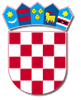   REPUBLIKA HRVATSKAVARAŽDINSKA ŽUPANIJA        OPĆINA CESTICA           Općinsko vijećeKLASA: 021-05/21-01/1URBROJ: 2186/03-02-21-1Cestica, 24.03.2021.Na temelju članka 28. Statuta Općine Cestica („Službeni vjesnik Varaždinske županije“ br. 13/21) i članka 66. i 67. Poslovnika o radu Općinskog vijeća Općine Cestica („Službeni vjesnik Varaždinske županije“ br. 33/18), s  a  z  i  v  a  m22. sjednicu Općinskog vijeća Općine Cestica na dan 31. ožujka 2021. godine (srijeda), s početkom u 19:00 sati.Sjednica će se održati u prostorijama Kulturnog centra u Cestici, Dravska 1a.	Za sjednicu predlažem sljedećiDNEVNI REDPrijedlog Poslovnika o radu Općinskog vijeća Općine CesticaPrijedlog Odluke o izboru članova Vijeća mjesnih odboraPrijedlog Odluke o raspisivanju izbora za članove vijeća mjesnih odbora na području općine CesticaIzvješće o lokacijama i količinama odbačenog otpada na području Općine Cestica za 2020. godinuPrijedlog Godišnjeg plana davanja koncesija na području općine Cestica za 2021. godinuPrijedlog Odluke o oslobođenju od obveze plaćanja komunalne naknade i naknade za uređenje voda za poslovni prostor i građevinsko zemljište koje služi za obavljanje poslovne djelatnostiPrijedlog Pravila za upravljanje javnim dokumentarnim gradivom Općine CesticaMaterijale dostavljam uz poziv.S poštovanjem,  PREDSJEDNIKDarko Majhen, mag. pol.Na sjednicu Općinskog vijeća pozivam:Načelnika Općine CesticaZamjenika načelnika Općine CesticaŽupanijskog vijećnika s područja općine Cestica